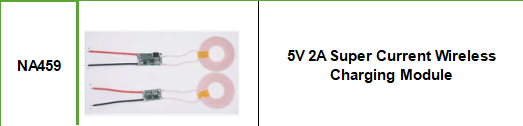 Module main parameters:Input voltage：9~12VMax load current：1.3AReceiving output voltage current：5V/2A,12V/700mALaunch coil size: outside diameter 43mm, thickness 2.3mmLaunch module size: 18mm*8.5mm*15mmReceiving module size: 10mm*25mm*3mmReceiving coil size: outside diameter 43mm, thickness 1.2mmReceiving the best distance: 3~6mm